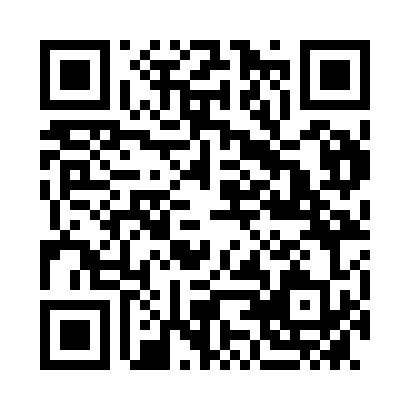 Prayer times for Himberg, AustriaWed 1 May 2024 - Fri 31 May 2024High Latitude Method: Angle Based RulePrayer Calculation Method: Muslim World LeagueAsar Calculation Method: ShafiPrayer times provided by https://www.salahtimes.comDateDayFajrSunriseDhuhrAsrMaghribIsha1Wed3:265:3512:514:518:0810:092Thu3:235:3412:514:518:0910:113Fri3:205:3212:514:528:1110:144Sat3:185:3112:514:528:1210:165Sun3:155:2912:514:538:1410:186Mon3:125:2712:514:538:1510:217Tue3:105:2612:514:548:1610:238Wed3:075:2412:514:558:1810:269Thu3:045:2312:514:558:1910:2810Fri3:015:2212:514:568:2010:3111Sat2:595:2012:514:568:2210:3312Sun2:565:1912:514:578:2310:3513Mon2:535:1712:514:578:2410:3814Tue2:515:1612:514:578:2610:4015Wed2:485:1512:514:588:2710:4316Thu2:455:1412:514:588:2810:4517Fri2:435:1212:514:598:3010:4818Sat2:405:1112:514:598:3110:5019Sun2:375:1012:515:008:3210:5320Mon2:355:0912:515:008:3310:5521Tue2:345:0812:515:018:3510:5822Wed2:335:0712:515:018:3611:0023Thu2:335:0612:515:028:3711:0124Fri2:335:0512:515:028:3811:0225Sat2:325:0412:515:038:3911:0226Sun2:325:0312:515:038:4011:0327Mon2:325:0212:515:038:4111:0328Tue2:325:0112:525:048:4211:0429Wed2:315:0112:525:048:4311:0430Thu2:315:0012:525:058:4411:0531Fri2:314:5912:525:058:4511:05